О режиме организации образовательного процесса в 2020-2021 учебном году в условиях распространения коронавирусной инфекции (COVID-19)В целях реализации образовательных программ дополнительного образования c учетом требований к соблюдению мер санитарно-эпидемиологической безопасности на основании распоряжения Главы городского округа «город Якутск» «Об организации образовательного процесса в муниципальных и частных образовательных учреждениях городского округа «город Якутск» в 2020-2021 учебном году в условиях распространения коронавирусной инфекции (COVID-19)» №1333р от 28 августа 2020 года и на основании приказа Управления физической культуры и спорта «О режиме организации образовательного процесса в 2020-2021 учебном году в условиях распространения коронавирусной инфекции (COVID-19)» от 31 августа 2020 года № 02-01/89,ПРИКАЗЫВАЮ:1. Начать образовательный процесс в дистанционной форме с 01 сентября 2020 года до особого распоряжения.2. Заместителю директора по учебно-воспитательной работе (Качановская О.Е.) взять под особый контроль организацию учебно-тренировочных занятий в дистанционной форме тренерами-преподавателями.3. Специалисту по охране труда (Сыромятников Д.Д.):3.1 обеспечить контроль температуры тела работников перед допуском их в рабочие места и в течение рабочего дня с применением аппаратов для измерения тела  бесконтактным способом, при обнаружении повышенной температуры у работника, отстранять его от работы.3.2 обеспечить нахождение работников на рабочем месте в средствах индивидуальной защиты (медицинских масках, перчатках).4. Специалисту по кадрам (Романова Л.А.):4.1 рассмотреть  возможность перевода женщин, имеющих детей в возрасте до 8 лет, лиц старше 65 лет, а также иных работников на дистанционный режим работы.4.2 при невозможности перевода женщин, имеющих детей в возрасте до 8 лет, лиц старше 65 лет, а также иных работников на дистанционный режим работы при их желании предоставить ежегодный оплачиваемый отпуск.4.3 при невозможности перевода женщин, имеющих детей в возрасте до 8 лет, лиц старше 65 лет, а также иных работников на дистанционный режим работы и при их отказе в предоставлении ежегодного оплачиваемого отпуска оформлять вынужденный простой (по независящим от работодателя и работника причинам).5. Контроль исполнения настоящего приказа оставляю за собой. Директор                                       		п/п				           Н.Г. Цыпандин   С приказом ознакомлены:___п/п__________ (Качановская О.Е.)___п/п_________ (Сыромятников Д.Д.)___п/п__________ (Романова Л.А.)Муниципальное бюджетное учреждение дополнительного образования «Детско-юношеская спортивная школа №1» городского округа «город Якутск»(МБУ ДО ДЮСШ № 1)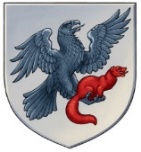 «Дьокуускай куорат» куораттааҕы уокуругун«1 нүɵмэрдээх оҕо спортивнай оскуолата»эбии үɵрэхтээhиҥҥэмуниципальнай бюджет тэрилтэтэ ул. Дзержинского 5, г. Якутск, 677000, тел/факс. (4112)34-14-62, тел. (4112)42-01-05, e-mail: dush1ykt@mail.ruул. Дзержинского 5, г. Якутск, 677000, тел/факс. (4112)34-14-62, тел. (4112)42-01-05, e-mail: dush1ykt@mail.ruул. Дзержинского 5, г. Якутск, 677000, тел/факс. (4112)34-14-62, тел. (4112)42-01-05, e-mail: dush1ykt@mail.ruПРИКАЗ«_01_» _сентября___ 2020 г.                                                                                    №01-08/23                                                                 ПРИКАЗ«_01_» _сентября___ 2020 г.                                                                                    №01-08/23                                                                 ПРИКАЗ«_01_» _сентября___ 2020 г.                                                                                    №01-08/23                                                                 